Во исполнение решения заседания городского методического совета (протокол от 30.10.2014 г. № 3) с целью оказания методической помощи педагогическим коллективам в разработке основной общеобразовательной программы дошкольного образования направляем примерный конструктор образовательной программы дошкольного образования в соответствии с требованиями ФГОС. Конструктор разработан с использованием материалов семинара М.Е. Верховкиной, члена Экспертного совета Государственной Думы РФ, заведующей кафедрой дошкольного образования Санкт-Петербургской академии постдипломного педагогического образования, кандидата социологических наук, доцента.Примерный конструктор образовательной программы дошкольного образования в соответствии с требованиями ФГОС К разделу 2.1.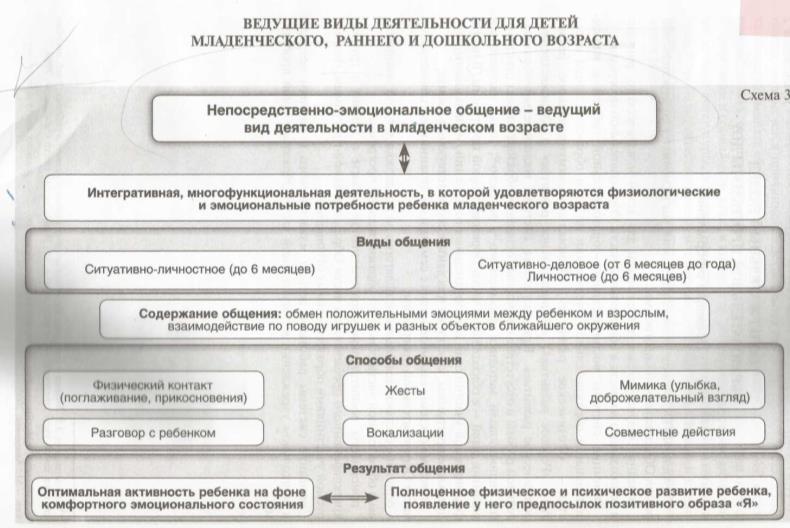 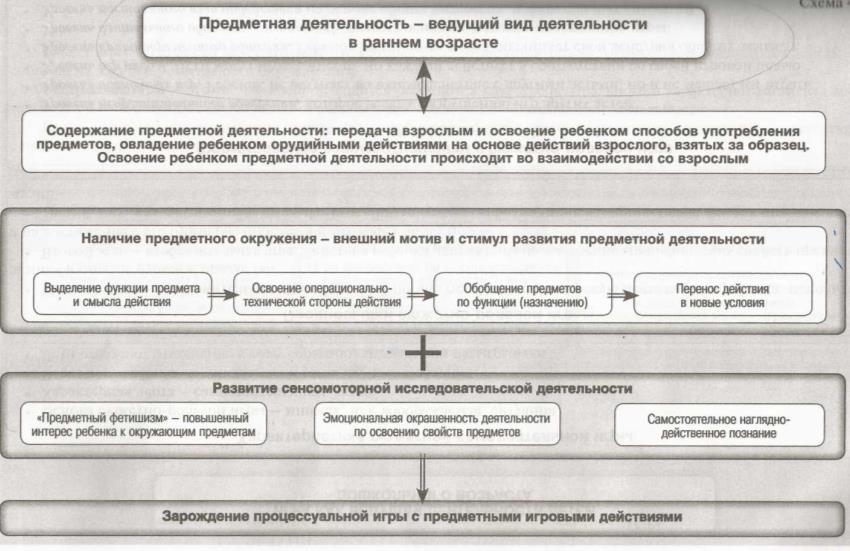 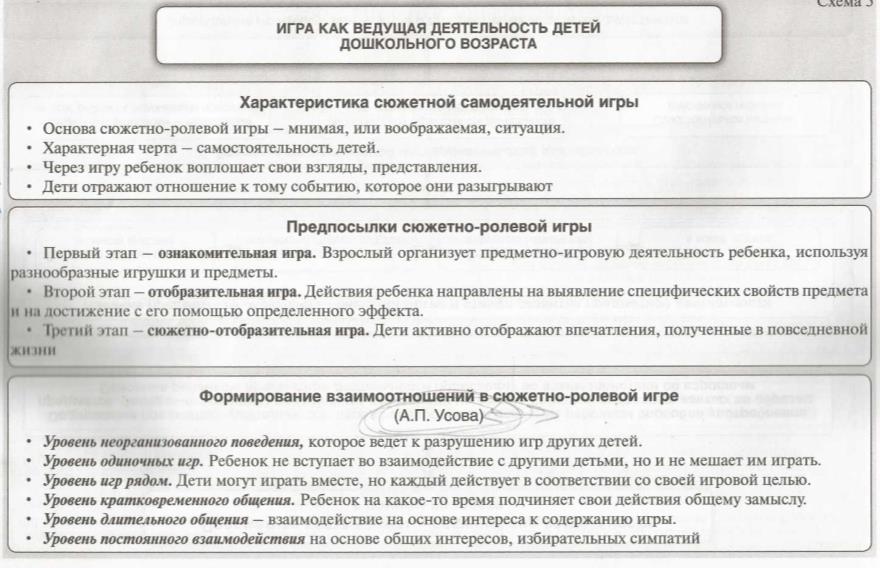 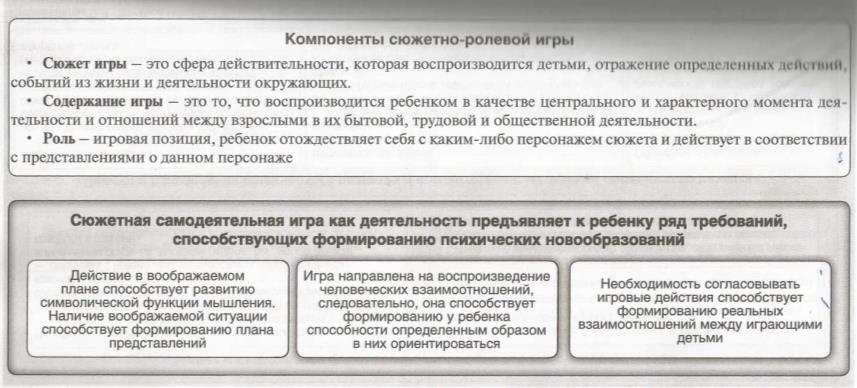 К разделу 2.3.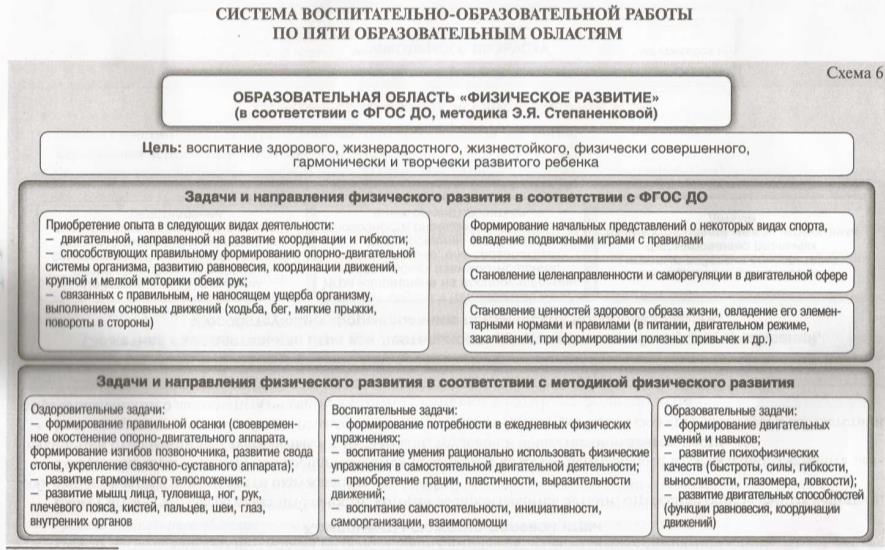 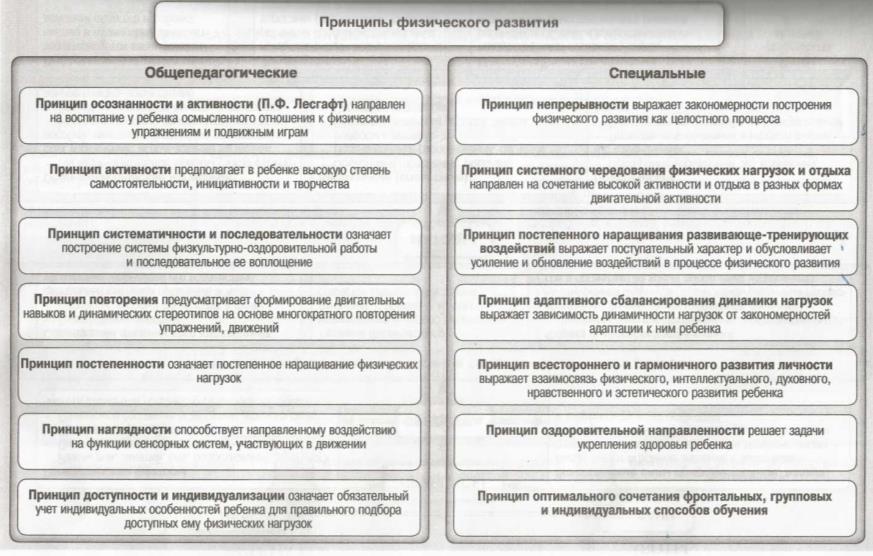 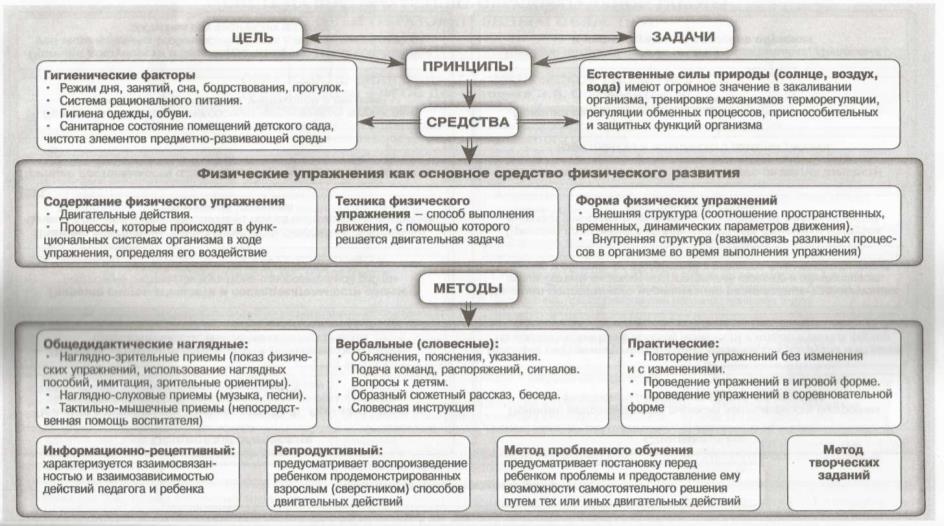 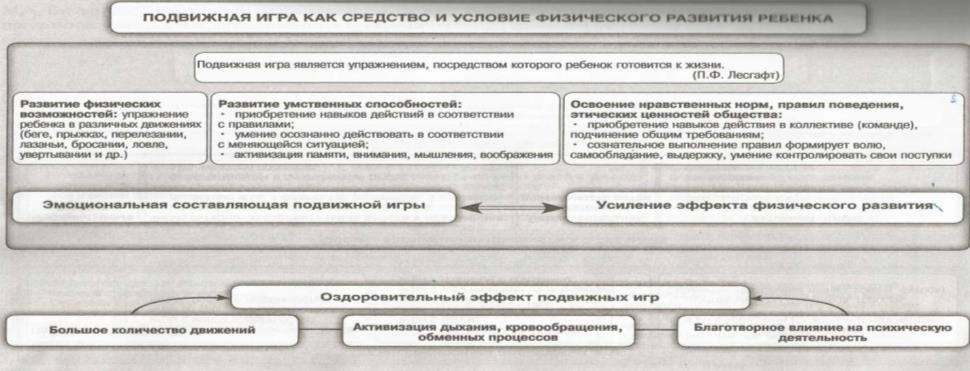 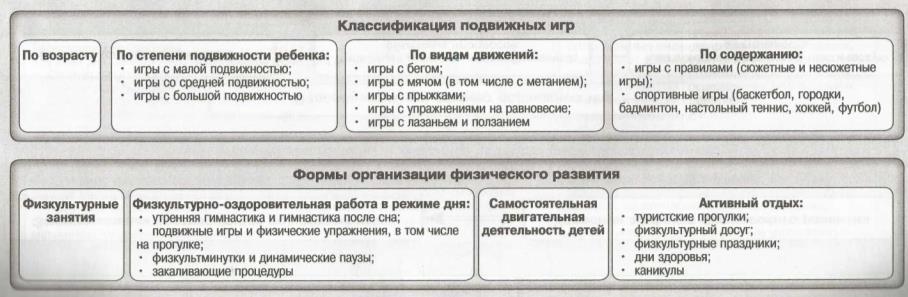 И так далее по всем образовательным направлениям (см О.А. Скоролуповой «Введение ФГОС ДО разработка ОП ДОУ» М2014)К разделу 2.5. Способы поддержки детской инициативы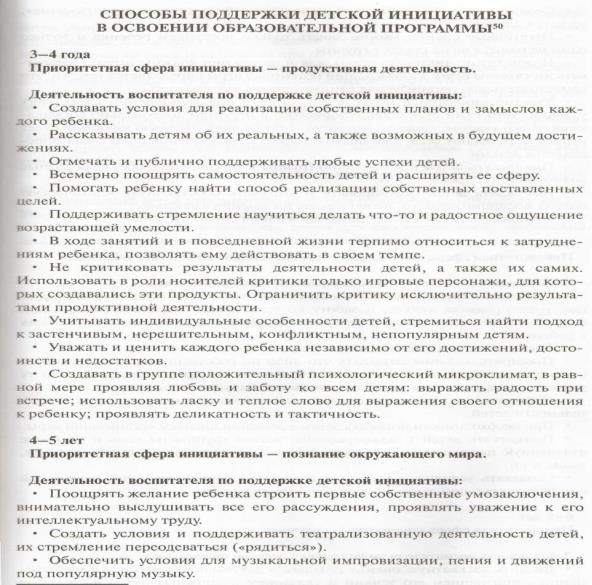 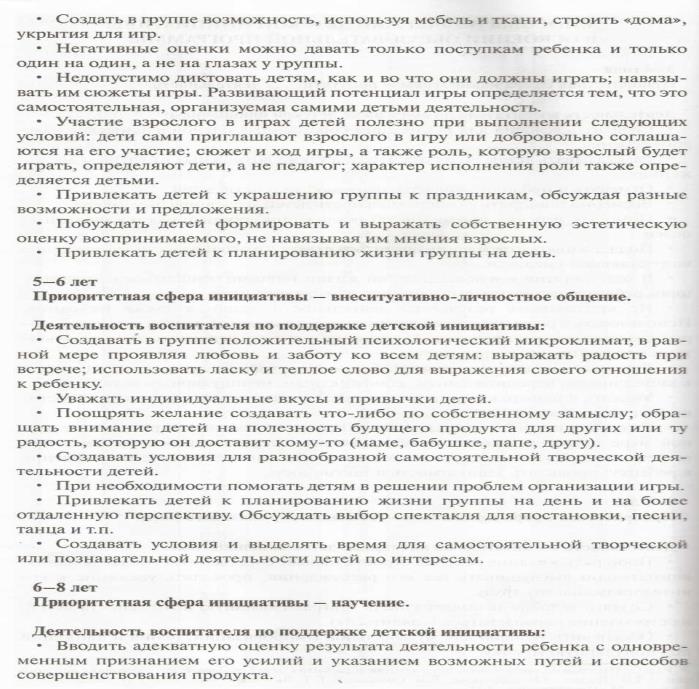 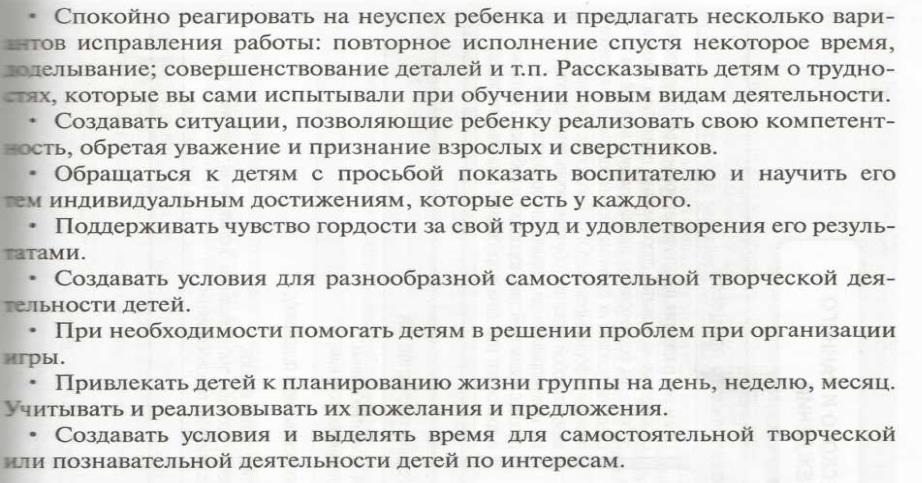 К разделу 2.6. «Особенности взаимодействия с семьями воспитанников»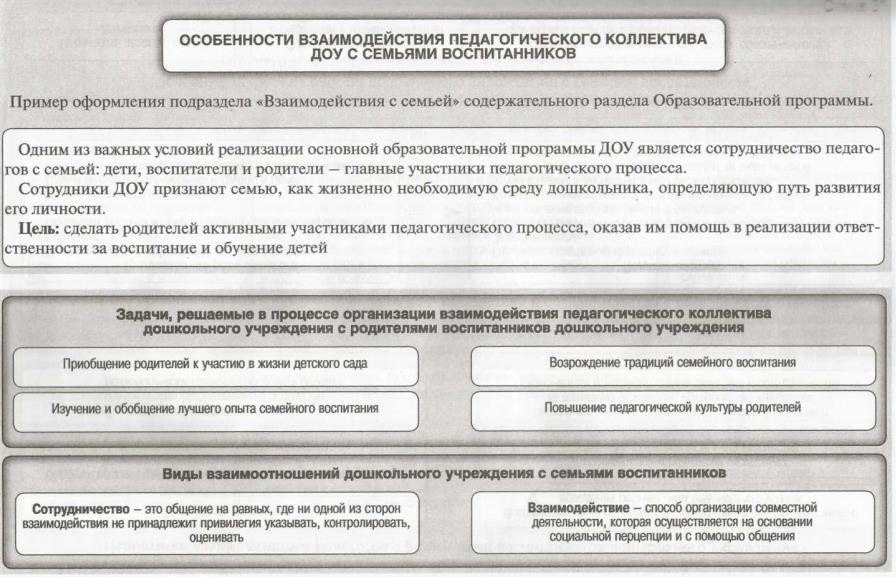 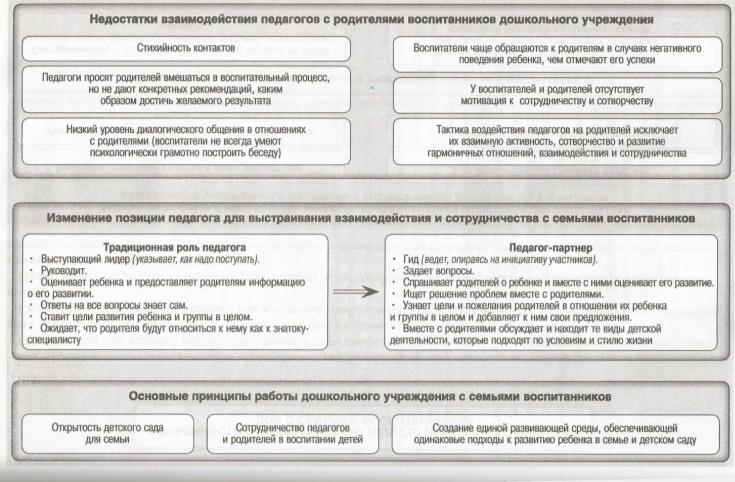 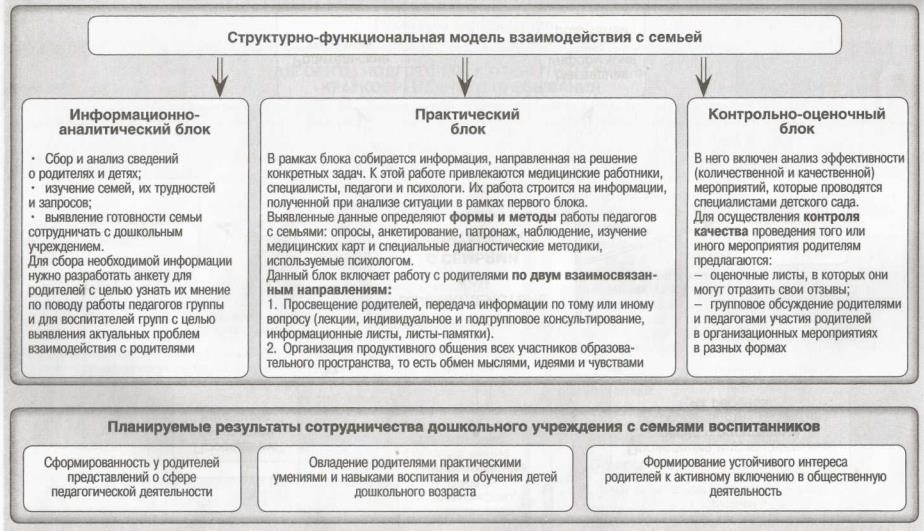 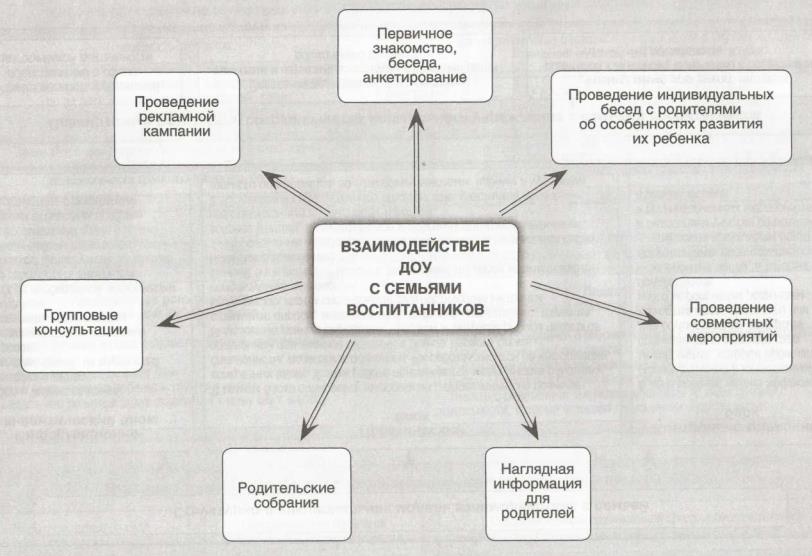 Целевой раздел Целевой раздел Целевой раздел Целевой раздел Целевой раздел 1Обязательная частьОбязательная частьЧасть, формируемая участниками ОП1.1Пояснительная запискаОбщие сведения об учреждении, контингент детей, воспитывающихся в ДОУ. Комплектование групп, режим работы детского сада. Сведения о квалификации педагогических кадров. Сведения о семьях воспитанников ДОУ. Общие сведения об учреждении, контингент детей, воспитывающихся в ДОУ. Комплектование групп, режим работы детского сада. Сведения о квалификации педагогических кадров. Сведения о семьях воспитанников ДОУ. Общие сведения об учреждении, контингент детей, воспитывающихся в ДОУ. Комплектование групп, режим работы детского сада. Сведения о квалификации педагогических кадров. Сведения о семьях воспитанников ДОУ. Образец заполнения0бщая характеристика ДОУУчредителем ОУ является департамент образования  г. Нижневартовска.Тип: дошкольное учреждение Вид: детский садПолное наименование учреждения: Муниципальное бюджетное дошкольное образовательное учреждение детский сад комбинированного вида № «» города НижневартовскаСтатус учреждения: муниципальноеЮридический адрес: г. Нижневартовск, ул.,Телефон/Факс: Е-mailВ настоящее время деятельность учреждения определяется и регулируется следующими организационно-учредительными документами:Государственная лицензия Серия А № Рег. №775 от 02.09.2009; действительна по…Свидетельство об аккредитации Государственная лицензия Серия А №304002 Рег. №775 от 02.09.2009; действительна по 14 мая 2013 г.№1526 от 29.05.2006ДОУ работает по следующему графику: Здание ДОУ построено по типовому проекту и введено в эксплуатацию в 1972 г.  Косметический ремонт здания произведен в 2002 г. Муниципальное бюджетное дошкольное образовательное учреждение детский сад комбинированного вида № «» был открыт в 2002 году. На территории ДОУ находятся 2 здания: основное двухэтажное кирпичное здание и хозяйственный блок. В составе территории ДОУ входят: площадь, занимаемая зданием, групповые участки, физкультурная площадка, цветник, огород. На территории групповых участков имеются 4 теневых навеса, которые установлены в 2008 г. и в 2010 г.; оборудование для подвижных игр, песочницы, клумбы. Спортивная площадка занимает земельный участок площадью 200 м2. На площадке установлено спортивное оборудование: футбольные ворота, круги для лазания, шведская стенка, бум для равновесия, яма для прыжков, волейбольная сетка, щиты для игры в баскетбол, беговая дорожка 50 метров. На спортивное оборудование имеются акты испытаний.Дошкольное образовательное учреждение расположено е на обособленном земельном участке, удаленном от магистральных улиц, коммунальных и промышленных предприятий, гаражей.Социальное окружение – дошкольное образовательное учреждение № , средняя специализированная школа № , детская поликлиника № .   В ДОУ функционирует 12 групп: из них 9 групп  общеразвивающей и 2 группы компенсирующей направленности (для детей с нарушением речи - 1, для детей с задержкой психического развития - 1). В группах общеразвивающей направленности предельная наполняемость устанавливается  в зависимости от возраста детей и из расчета площади групповой комнаты: на 1 ребенка в 1-ой младшей группе (с 2-х до 3-х лет) – 2,5 кв.м; на 1 ребенка в дошкольных группах – 2,0 кв.м.       В группах компенсирующей направленности предельная наполняемость устанавливается в зависимости от категории детей и их возраста (до 3-х лет и старше 3-х лет) и составляет: для детей с фонетико-фонематическими нарушениями речи в возрасте старше 3-х лет – 12 детей, для детей с задержкой психического развития  старше 3-х лет – 10 детей. (СанПиН.) Сведения о педагогических работникахСведения о педагогических кадрах  по стажу работыСведения о семьях воспитанниковОбразец заполнения0бщая характеристика ДОУУчредителем ОУ является департамент образования  г. Нижневартовска.Тип: дошкольное учреждение Вид: детский садПолное наименование учреждения: Муниципальное бюджетное дошкольное образовательное учреждение детский сад комбинированного вида № «» города НижневартовскаСтатус учреждения: муниципальноеЮридический адрес: г. Нижневартовск, ул.,Телефон/Факс: Е-mailВ настоящее время деятельность учреждения определяется и регулируется следующими организационно-учредительными документами:Государственная лицензия Серия А № Рег. №775 от 02.09.2009; действительна по…Свидетельство об аккредитации Государственная лицензия Серия А №304002 Рег. №775 от 02.09.2009; действительна по 14 мая 2013 г.№1526 от 29.05.2006ДОУ работает по следующему графику: Здание ДОУ построено по типовому проекту и введено в эксплуатацию в 1972 г.  Косметический ремонт здания произведен в 2002 г. Муниципальное бюджетное дошкольное образовательное учреждение детский сад комбинированного вида № «» был открыт в 2002 году. На территории ДОУ находятся 2 здания: основное двухэтажное кирпичное здание и хозяйственный блок. В составе территории ДОУ входят: площадь, занимаемая зданием, групповые участки, физкультурная площадка, цветник, огород. На территории групповых участков имеются 4 теневых навеса, которые установлены в 2008 г. и в 2010 г.; оборудование для подвижных игр, песочницы, клумбы. Спортивная площадка занимает земельный участок площадью 200 м2. На площадке установлено спортивное оборудование: футбольные ворота, круги для лазания, шведская стенка, бум для равновесия, яма для прыжков, волейбольная сетка, щиты для игры в баскетбол, беговая дорожка 50 метров. На спортивное оборудование имеются акты испытаний.Дошкольное образовательное учреждение расположено е на обособленном земельном участке, удаленном от магистральных улиц, коммунальных и промышленных предприятий, гаражей.Социальное окружение – дошкольное образовательное учреждение № , средняя специализированная школа № , детская поликлиника № .   В ДОУ функционирует 12 групп: из них 9 групп  общеразвивающей и 2 группы компенсирующей направленности (для детей с нарушением речи - 1, для детей с задержкой психического развития - 1). В группах общеразвивающей направленности предельная наполняемость устанавливается  в зависимости от возраста детей и из расчета площади групповой комнаты: на 1 ребенка в 1-ой младшей группе (с 2-х до 3-х лет) – 2,5 кв.м; на 1 ребенка в дошкольных группах – 2,0 кв.м.       В группах компенсирующей направленности предельная наполняемость устанавливается в зависимости от категории детей и их возраста (до 3-х лет и старше 3-х лет) и составляет: для детей с фонетико-фонематическими нарушениями речи в возрасте старше 3-х лет – 12 детей, для детей с задержкой психического развития  старше 3-х лет – 10 детей. (СанПиН.) Сведения о педагогических работникахСведения о педагогических кадрах  по стажу работыСведения о семьях воспитанниковОбразец заполнения0бщая характеристика ДОУУчредителем ОУ является департамент образования  г. Нижневартовска.Тип: дошкольное учреждение Вид: детский садПолное наименование учреждения: Муниципальное бюджетное дошкольное образовательное учреждение детский сад комбинированного вида № «» города НижневартовскаСтатус учреждения: муниципальноеЮридический адрес: г. Нижневартовск, ул.,Телефон/Факс: Е-mailВ настоящее время деятельность учреждения определяется и регулируется следующими организационно-учредительными документами:Государственная лицензия Серия А № Рег. №775 от 02.09.2009; действительна по…Свидетельство об аккредитации Государственная лицензия Серия А №304002 Рег. №775 от 02.09.2009; действительна по 14 мая 2013 г.№1526 от 29.05.2006ДОУ работает по следующему графику: Здание ДОУ построено по типовому проекту и введено в эксплуатацию в 1972 г.  Косметический ремонт здания произведен в 2002 г. Муниципальное бюджетное дошкольное образовательное учреждение детский сад комбинированного вида № «» был открыт в 2002 году. На территории ДОУ находятся 2 здания: основное двухэтажное кирпичное здание и хозяйственный блок. В составе территории ДОУ входят: площадь, занимаемая зданием, групповые участки, физкультурная площадка, цветник, огород. На территории групповых участков имеются 4 теневых навеса, которые установлены в 2008 г. и в 2010 г.; оборудование для подвижных игр, песочницы, клумбы. Спортивная площадка занимает земельный участок площадью 200 м2. На площадке установлено спортивное оборудование: футбольные ворота, круги для лазания, шведская стенка, бум для равновесия, яма для прыжков, волейбольная сетка, щиты для игры в баскетбол, беговая дорожка 50 метров. На спортивное оборудование имеются акты испытаний.Дошкольное образовательное учреждение расположено е на обособленном земельном участке, удаленном от магистральных улиц, коммунальных и промышленных предприятий, гаражей.Социальное окружение – дошкольное образовательное учреждение № , средняя специализированная школа № , детская поликлиника № .   В ДОУ функционирует 12 групп: из них 9 групп  общеразвивающей и 2 группы компенсирующей направленности (для детей с нарушением речи - 1, для детей с задержкой психического развития - 1). В группах общеразвивающей направленности предельная наполняемость устанавливается  в зависимости от возраста детей и из расчета площади групповой комнаты: на 1 ребенка в 1-ой младшей группе (с 2-х до 3-х лет) – 2,5 кв.м; на 1 ребенка в дошкольных группах – 2,0 кв.м.       В группах компенсирующей направленности предельная наполняемость устанавливается в зависимости от категории детей и их возраста (до 3-х лет и старше 3-х лет) и составляет: для детей с фонетико-фонематическими нарушениями речи в возрасте старше 3-х лет – 12 детей, для детей с задержкой психического развития  старше 3-х лет – 10 детей. (СанПиН.) Сведения о педагогических работникахСведения о педагогических кадрах  по стажу работыСведения о семьях воспитанниковОбразец заполнения0бщая характеристика ДОУУчредителем ОУ является департамент образования  г. Нижневартовска.Тип: дошкольное учреждение Вид: детский садПолное наименование учреждения: Муниципальное бюджетное дошкольное образовательное учреждение детский сад комбинированного вида № «» города НижневартовскаСтатус учреждения: муниципальноеЮридический адрес: г. Нижневартовск, ул.,Телефон/Факс: Е-mailВ настоящее время деятельность учреждения определяется и регулируется следующими организационно-учредительными документами:Государственная лицензия Серия А № Рег. №775 от 02.09.2009; действительна по…Свидетельство об аккредитации Государственная лицензия Серия А №304002 Рег. №775 от 02.09.2009; действительна по 14 мая 2013 г.№1526 от 29.05.2006ДОУ работает по следующему графику: Здание ДОУ построено по типовому проекту и введено в эксплуатацию в 1972 г.  Косметический ремонт здания произведен в 2002 г. Муниципальное бюджетное дошкольное образовательное учреждение детский сад комбинированного вида № «» был открыт в 2002 году. На территории ДОУ находятся 2 здания: основное двухэтажное кирпичное здание и хозяйственный блок. В составе территории ДОУ входят: площадь, занимаемая зданием, групповые участки, физкультурная площадка, цветник, огород. На территории групповых участков имеются 4 теневых навеса, которые установлены в 2008 г. и в 2010 г.; оборудование для подвижных игр, песочницы, клумбы. Спортивная площадка занимает земельный участок площадью 200 м2. На площадке установлено спортивное оборудование: футбольные ворота, круги для лазания, шведская стенка, бум для равновесия, яма для прыжков, волейбольная сетка, щиты для игры в баскетбол, беговая дорожка 50 метров. На спортивное оборудование имеются акты испытаний.Дошкольное образовательное учреждение расположено е на обособленном земельном участке, удаленном от магистральных улиц, коммунальных и промышленных предприятий, гаражей.Социальное окружение – дошкольное образовательное учреждение № , средняя специализированная школа № , детская поликлиника № .   В ДОУ функционирует 12 групп: из них 9 групп  общеразвивающей и 2 группы компенсирующей направленности (для детей с нарушением речи - 1, для детей с задержкой психического развития - 1). В группах общеразвивающей направленности предельная наполняемость устанавливается  в зависимости от возраста детей и из расчета площади групповой комнаты: на 1 ребенка в 1-ой младшей группе (с 2-х до 3-х лет) – 2,5 кв.м; на 1 ребенка в дошкольных группах – 2,0 кв.м.       В группах компенсирующей направленности предельная наполняемость устанавливается в зависимости от категории детей и их возраста (до 3-х лет и старше 3-х лет) и составляет: для детей с фонетико-фонематическими нарушениями речи в возрасте старше 3-х лет – 12 детей, для детей с задержкой психического развития  старше 3-х лет – 10 детей. (СанПиН.) Сведения о педагогических работникахСведения о педагогических кадрах  по стажу работыСведения о семьях воспитанниковОбразец заполнения0бщая характеристика ДОУУчредителем ОУ является департамент образования  г. Нижневартовска.Тип: дошкольное учреждение Вид: детский садПолное наименование учреждения: Муниципальное бюджетное дошкольное образовательное учреждение детский сад комбинированного вида № «» города НижневартовскаСтатус учреждения: муниципальноеЮридический адрес: г. Нижневартовск, ул.,Телефон/Факс: Е-mailВ настоящее время деятельность учреждения определяется и регулируется следующими организационно-учредительными документами:Государственная лицензия Серия А № Рег. №775 от 02.09.2009; действительна по…Свидетельство об аккредитации Государственная лицензия Серия А №304002 Рег. №775 от 02.09.2009; действительна по 14 мая 2013 г.№1526 от 29.05.2006ДОУ работает по следующему графику: Здание ДОУ построено по типовому проекту и введено в эксплуатацию в 1972 г.  Косметический ремонт здания произведен в 2002 г. Муниципальное бюджетное дошкольное образовательное учреждение детский сад комбинированного вида № «» был открыт в 2002 году. На территории ДОУ находятся 2 здания: основное двухэтажное кирпичное здание и хозяйственный блок. В составе территории ДОУ входят: площадь, занимаемая зданием, групповые участки, физкультурная площадка, цветник, огород. На территории групповых участков имеются 4 теневых навеса, которые установлены в 2008 г. и в 2010 г.; оборудование для подвижных игр, песочницы, клумбы. Спортивная площадка занимает земельный участок площадью 200 м2. На площадке установлено спортивное оборудование: футбольные ворота, круги для лазания, шведская стенка, бум для равновесия, яма для прыжков, волейбольная сетка, щиты для игры в баскетбол, беговая дорожка 50 метров. На спортивное оборудование имеются акты испытаний.Дошкольное образовательное учреждение расположено е на обособленном земельном участке, удаленном от магистральных улиц, коммунальных и промышленных предприятий, гаражей.Социальное окружение – дошкольное образовательное учреждение № , средняя специализированная школа № , детская поликлиника № .   В ДОУ функционирует 12 групп: из них 9 групп  общеразвивающей и 2 группы компенсирующей направленности (для детей с нарушением речи - 1, для детей с задержкой психического развития - 1). В группах общеразвивающей направленности предельная наполняемость устанавливается  в зависимости от возраста детей и из расчета площади групповой комнаты: на 1 ребенка в 1-ой младшей группе (с 2-х до 3-х лет) – 2,5 кв.м; на 1 ребенка в дошкольных группах – 2,0 кв.м.       В группах компенсирующей направленности предельная наполняемость устанавливается в зависимости от категории детей и их возраста (до 3-х лет и старше 3-х лет) и составляет: для детей с фонетико-фонематическими нарушениями речи в возрасте старше 3-х лет – 12 детей, для детей с задержкой психического развития  старше 3-х лет – 10 детей. (СанПиН.) Сведения о педагогических работникахСведения о педагогических кадрах  по стажу работыСведения о семьях воспитанников1.2Цели и задачи реализации программыСоответствие  ФГОС (приказ МИНОБРНАУКИ от 17.10.2013 г. №1155)Соответствие  ФГОС (приказ МИНОБРНАУКИ от 17.10.2013 г. №1155)Цели и задачи соответствуют программам, реализуемым в ДОУ,  в соответствии с приоритетными направлениями деятельности ДОУ региональные особенности территорииучет целевых программ,инновационная деятельностьсетевое взаимодействие1.3Принципы и подходы  к формированию программыНаличие принципов и их соответствие ФГОС:Развивающее обучение,Научная обоснованность, практическая значимость,ИнтеграцииКомплексно-тематический принципПринцип адаптивностиУчет возрастных и индивидуальных особенностей (системность, деятельностный подход)Наличие принципов и их соответствие ФГОС:Развивающее обучение,Научная обоснованность, практическая значимость,ИнтеграцииКомплексно-тематический принципПринцип адаптивностиУчет возрастных и индивидуальных особенностей (системность, деятельностный подход)Наличие принципов и их соответствие ФГОС:Развивающее обучение,Научная обоснованность, практическая значимость,ИнтеграцииКомплексно-тематический принципПринцип адаптивностиУчет возрастных и индивидуальных особенностей (системность, деятельностный подход)1.4.Значимые характеристики для разработки и реализации программыКачества ребенка на этапах освоения программыКачества ребенка на этапах освоения программы1.5.Планируемые результаты освоения  ПрограммыСоответствие их целевым ориентирам, особенностям развития детей, возрастным и индивидуальным особенностям детей, с учетом возможных траекторий развития (одаренные, способные, ОВЗ, дети-инвалиды) Соответствие их целевым ориентирам, особенностям развития детей, возрастным и индивидуальным особенностям детей, с учетом возможных траекторий развития (одаренные, способные, ОВЗ, дети-инвалиды) Отражение планируемых результатов. Направленность образовательной деятельности (приоритет).2Содержательный разделСодержательный разделСодержательный разделСодержательный раздел2.1.Описание ведущих видов  деятельности   в разный возрастной период.   Виды детской деятельности представлены в виде таблиц, схемВиды детской деятельности представлены в виде таблиц, схем2.2.Описание системы образовательной работы по пяти образовательным областямЦели, задачи, принципы, средства, методы и приемы, формы (описание системы может быть представлено в виде схем, таблиц). примерный двигательный режим, лечебно-профилактические и оздоровительные мероприятия.Интеграция образовательных областей.Цели, задачи, принципы, средства, методы и приемы, формы (описание системы может быть представлено в виде схем, таблиц). примерный двигательный режим, лечебно-профилактические и оздоровительные мероприятия.Интеграция образовательных областей.Использование вариативных  примерных ООП ДО и методических пособий, региональные особенности территорииучет целевых программ,инновационная деятельностьсетевое взаимодействиеВ данном разделе описать дополнительные образовательные услуги, предоставляемые в ОО (можно оформить в виде схем, указав алгоритм)2.3.Описание вариативных форм способов, методов и средств реализации программы с учетом возрастных и индивидуальных особенностей, с учетом их потребностей  и интересовЦели, задачи, принципы, средства, методы и приемы, формы (описание системы может быть представлено в виде схем, таблиц). примерный двигательный режим, лечебно-профилактические и оздоровительные мероприятия.Интеграция образовательных областей.Цели, задачи, принципы, средства, методы и приемы, формы (описание системы может быть представлено в виде схем, таблиц). примерный двигательный режим, лечебно-профилактические и оздоровительные мероприятия.Интеграция образовательных областей.Использование вариативных  примерных ООП ДО и методических пособий, региональные особенности территорииучет целевых программ,инновационная деятельностьсетевое взаимодействиеВ данном разделе описать дополнительные образовательные услуги, предоставляемые в ОО (можно оформить в виде схем, указав алгоритм)2.4.особенности образовательной деятельности разных видов и культурных практикЦели, задачи, принципы, средства, методы и приемы, формы (описание системы может быть представлено в виде схем, таблиц). примерный двигательный режим, лечебно-профилактические и оздоровительные мероприятия.Интеграция образовательных областей.Цели, задачи, принципы, средства, методы и приемы, формы (описание системы может быть представлено в виде схем, таблиц). примерный двигательный режим, лечебно-профилактические и оздоровительные мероприятия.Интеграция образовательных областей.Использование вариативных  примерных ООП ДО и методических пособий, региональные особенности территорииучет целевых программ,инновационная деятельностьсетевое взаимодействиеВ данном разделе описать дополнительные образовательные услуги, предоставляемые в ОО (можно оформить в виде схем, указав алгоритм)2.5.способы и направления поддержки детской инициативыПриоритетная сфера деятельности:Продуктивная, познание окружающего мира, внеситуативно-личностное общение, научениеПриоритетная сфера деятельности:Продуктивная, познание окружающего мира, внеситуативно-личностное общение, научениеПриоритетная сфера деятельности:Продуктивная, познание окружающего мира, внеситуативно-личностное общение, научение2.6.особенности взаимодействия педагогического коллектива с семьями воспитанников Цель, задачи, виды, недостатки, изменение позиции педагога основные принципы работы, модель взаимодействия, планируемые результаты, формы взаимодействия с родителями (региональный компонент). Направления взаимодействия: -изучение семьи, запросов, уровня псих.-пед-ой компетентности, семейных ценностей;-информирование родителей;- консультирование родителей;- просвещение и обучение родителей;-совместная деятельность детского сада и семьи (см таблицы) Цель, задачи, виды, недостатки, изменение позиции педагога основные принципы работы, модель взаимодействия, планируемые результаты, формы взаимодействия с родителями (региональный компонент). Направления взаимодействия: -изучение семьи, запросов, уровня псих.-пед-ой компетентности, семейных ценностей;-информирование родителей;- консультирование родителей;- просвещение и обучение родителей;-совместная деятельность детского сада и семьи (см таблицы) Цель, задачи, виды, недостатки, изменение позиции педагога основные принципы работы, модель взаимодействия, планируемые результаты, формы взаимодействия с родителями (региональный компонент). Направления взаимодействия: -изучение семьи, запросов, уровня псих.-пед-ой компетентности, семейных ценностей;-информирование родителей;- консультирование родителей;- просвещение и обучение родителей;-совместная деятельность детского сада и семьи (см таблицы)2.7.иные характеристики содержания Программы, наиболее существенные с точки зрения авторов ПрограммыСпецифика национальных, социокультурных и иных условийСпецифика национальных, социокультурных и иных условийСпецифика национальных, социокультурных и иных условий2.8.Учет образовательных потребностей, интересов и мотивов детей, членов их семей и педагоговвыбор тех парциальных образовательных программ и форм организации работы с детьми, которые в наибольшей степени соответствуют потребностям и интересам детей, а также возможностям педагогического коллектива; сложившиеся традиции Организации или Группы, на основе проведенного опроса, индивидуальных особенностей детейРегиональные особенности территории (национально-культурные и др.). Направленность образовательной деятельности (приоритет).выбор тех парциальных образовательных программ и форм организации работы с детьми, которые в наибольшей степени соответствуют потребностям и интересам детей, а также возможностям педагогического коллектива; сложившиеся традиции Организации или Группы, на основе проведенного опроса, индивидуальных особенностей детейРегиональные особенности территории (национально-культурные и др.). Направленность образовательной деятельности (приоритет).2.9.Особенности осуществления образовательного процесса в ДООспецифика национальных, социокультурных и иных условий, в которых осуществляется образовательная деятельность;специфика национальных, социокультурных и иных условий, в которых осуществляется образовательная деятельность;3.Содержание коррекционной работы, или инклюзивного образования (при наличии детей и ведения данной работы в ОО)3.Содержание коррекционной работы, или инклюзивного образования (при наличии детей и ведения данной работы в ОО)3.Содержание коррекционной работы, или инклюзивного образования (при наличии детей и ведения данной работы в ОО)3.Содержание коррекционной работы, или инклюзивного образования (при наличии детей и ведения данной работы в ОО)3.Содержание коррекционной работы, или инклюзивного образования (при наличии детей и ведения данной работы в ОО)3.Условия получения образованияФормы, методы, средства. Специальные условия для получения образования детьми с ОВЗ, в том числе механизмы адаптации, использование специальных ОП, проведение индивидуальных и групповых коррекционных занятийФормы, методы, средства. Специальные условия для получения образования детьми с ОВЗ, в том числе механизмы адаптации, использование специальных ОП, проведение индивидуальных и групповых коррекционных занятий-------------	34.Организационный раздел	34.Организационный раздел	34.Организационный раздел	34.Организационный раздел	34.Организационный раздел3.1.Описание материально-технического обеспечения ПрограммыМатериально-техническое оснащение образовательного процесса модульный стандарт()Материально-техническое оснащение образовательного процесса модульный стандарт()Материально-техническое оснащение образовательного процесса модульный стандарт()3.2.Описание методических материалов и средств обучения и воспитанияНаличие учебных,  дидактических, игровых  пособийЛитературы, произведений искусств, альбомов  Наличие учебных,  дидактических, игровых  пособийЛитературы, произведений искусств, альбомов  Наличие учебных,  дидактических, игровых  пособийЛитературы, произведений искусств, альбомов  3.3.Распорядок и/или режим дняНаличие режима дня воспитанников, в том числе в карантин и адаптационный период, график приема и получения пищи (разный период, с учетом карантинных мероприятий)Наличие режима дня воспитанников, в том числе в карантин и адаптационный период, график приема и получения пищи (разный период, с учетом карантинных мероприятий)Наличие режима дня воспитанников, в том числе в карантин и адаптационный период, график приема и получения пищи (разный период, с учетом карантинных мероприятий)3.4.Особенности традиционных событий, праздников, мероприятий Модель организации УВП в саду на день, неделю, месяц (1 и 2 половина дня) (по линиям развития) Модель  организации ВОП с учетом  комплексно-тематического планирования на 1 год Модель организации ОП, самостоятельной  игровой деятельности и прогулки в режиме дня Модель организации УВП в саду на день, неделю, месяц (1 и 2 половина дня) (по линиям развития) Модель  организации ВОП с учетом  комплексно-тематического планирования на 1 год Модель организации ОП, самостоятельной  игровой деятельности и прогулки в режиме дня Модель организации УВП в саду на день, неделю, месяц (1 и 2 половина дня) (по линиям развития) Модель  организации ВОП с учетом  комплексно-тематического планирования на 1 год Модель организации ОП, самостоятельной  игровой деятельности и прогулки в режиме дня 3.5.Особенности организации развивающей предметно-пространственной средыПостроение РППС в соответствии с требованиями примерной ООП ДО на основе,  которой разработана образовательная программа ДОУ (трансформируемая, полифункциональная, вариативная, доступная, безопасная). Описание центров, уголков, зон Построение РППС в соответствии с требованиями примерной ООП ДО на основе,  которой разработана образовательная программа ДОУ (трансформируемая, полифункциональная, вариативная, доступная, безопасная). Описание центров, уголков, зон Построение РППС в соответствии с требованиями примерной ООП ДО на основе,  которой разработана образовательная программа ДОУ (трансформируемая, полифункциональная, вариативная, доступная, безопасная). Описание центров, уголков, зон 3.6.Система сетевого взаимодействия образовательного учрежденияОбщеобразовательные учреждения, учреждения здравоохранения, учреждения дополнительного образования и т.д.Общеобразовательные учреждения, учреждения здравоохранения, учреждения дополнительного образования и т.д.Общеобразовательные учреждения, учреждения здравоохранения, учреждения дополнительного образования и т.д.4.Дополнительный раздел ПрограммыДополнительный раздел ПрограммыДополнительный раздел ПрограммыДополнительный раздел Программы4.1.Краткая презентацияВозрастные и иные категории детей, на которых ориентирована Программа, в том числе категории детей с ОВЗ, если программа предусматривает особенности ее реализации для этой категории детей. Используемые примерные программы. Характеристика взаимодействия педагогического коллектива с семьями детей.Возрастные и иные категории детей, на которых ориентирована Программа, в том числе категории детей с ОВЗ, если программа предусматривает особенности ее реализации для этой категории детей. Используемые примерные программы. Характеристика взаимодействия педагогического коллектива с семьями детей.Возрастные и иные категории детей, на которых ориентирована Программа, в том числе категории детей с ОВЗ, если программа предусматривает особенности ее реализации для этой категории детей. Используемые примерные программы. Характеристика взаимодействия педагогического коллектива с семьями детей.